МИНОБРНАУКИ РОССИИФедеральное государственное бюджетное образовательное учреждение высшего  образования«Российский государственный университет им. А.Н. Косыгина»(Технологии. Дизайн. Искусство.)РАБОЧАЯ ПРОГРАММА УЧЕБНОЙ ДИСЦИПЛИНЫМонтаж, наладка и эксплуатация САУУровень освоения основной профессиональнойобразовательной программы Академический бакалавриатНаправление подготовки 15.03.04 Автоматизация технологических процессов                  и производствПрофиль Компьютерные технологии в системах автоматического  управления производственными процессамиФормы обучения                  очнаяНормативный срок           освоения  ОПОП                  4 года Институт                               Мехатроники и информационных технологийКафедра                                 Автоматики и промышленной электроникиНачальник учебно-методическогоуправления                                            _________________           Е.Б. НикитаеваМосква,  2018 г.При разработке рабочей программы учебной дисциплины в основу положены:ФГОС ВО по направлению подготовки 15.03.04 “Автоматизация технологических процессов и производств”, утвержденный Министерством образования и науки РФ «  12  »  марта 2015г., № 200Основная профессиональная образовательная программа (далее – ОПОП) по направлению подготовки для профиля «Компьютерные технологии в системах автоматического управления производственными процессами», утвержденная Ученым советом университета 28.06.2018г. , протокол № 8Разработчик:Рабочая программа учебной дисциплины рассмотрена и утверждена на заседании кафедры  Автоматики и промышленной электроники« 06 »   июня    2018г.,  протокол № 12Руководитель ОПОП             ______________                      (С.В. Захаркина)Заведующий кафедрой         ______________                       (Е.А. Рыжкова)Директор института            		_                              (А.Н. Зайцев)                                                                                              « 21 »   июня    2018г                                                                                                     1.  МЕСТО УЧЕБНОЙ ДИСЦИПЛИНЫ В СТРУКТУРЕ ОПОПДисциплина «Монтаж, наладка и эксплуатация САУ»включена в вариативную часть Блока I.2. КОМПЕТЕНЦИИ ОБУЧАЮЩЕГОСЯ, ФОРМИРУЕМЫЕ В РАМКАХ  ИЗУЧАЕМОЙ  ДИСЦИПЛИНЫ      Таблица 13. СТРУКТУРА УЧЕБНОЙ ДИСЦИПЛИНЫ3.1. Структура учебной дисциплины для обучающихся очной  формы обученияТаблица 24. СОДЕРЖАНИЕ РАЗДЕЛОВ УЧЕБНОЙ ДИСЦИПЛИНЫТаблица 35.  САМОСТОЯТЕЛЬНАЯ РАБОТА ОБУЧАЮЩИХСЯ                                                                                                                                                                                                                                                                                                                                                         Таблица 46. ОЦЕНОЧНЫЕ СРЕДСТВА ДЛЯ ПРОВЕДЕНИЯ ТЕКУЩЕЙ И ПРОМЕЖУТОЧНОЙ АТТЕСТАЦИИ ПО ДИСЦИПЛИНЕ6.1. Связь  результатов освоения дисциплины с уровнем сформированности заявленных компетенций в рамках изучаемой дисциплиныТаблица 56.2 Оценочные средства для студентов с ограниченными возможностями здоровьяОценочные средства для лиц с ограниченными возможностями здоровья выбираются с учетом особенностей их психофизического развития, индивидуальных возможностей и состояния здоровья. 						Таблица 67. ТИПОВЫЕ КОНТРОЛЬНЫЕ ЗАДАНИЯ И ДРУГИЕ МАТЕРИАЛЫ,НЕОБХОДИМЫЕ ДЛЯ ОЦЕНКИ  УРОВНЯ  СФОРМИРОВАННОСТИ ЗАЯВЛЕННЫХ КОМПЕТЕНЦИЙ  В  РАМКАХ  ИЗУЧАЕМОЙ  ДИСЦИПЛИНЫ, ВКЛЮЧАЯ САМОСТОЯТЕЛЬНУЮ РАБОТУ ОБУЧАЮЩИХСЯСеместр  № 87.1.  Для текущей аттестации: 7.1.1.  Примеры тестовых вопросов7.1.2. Примеры вопросов для защиты лабораторных работЦель работы: научиться составлять таблицы соединений и подключений по имеющимся принципиальным электрическим схемам.Контрольные вопросы:1. Определение принципиальной электрической схемы.2. Условные обозначения элементов, применяемых при составлении принципиальных электрических схем.3. Какие элементы входят в состав силовой цепи принципиальной электрической схемы?4. Какие элементы входят в состав цепи управления принципиальной электрической схемы?5. Составить принципиальную электрическую схему управления трехфазным электродвигателем, обеспечивающим его ручной пуск и остановку.7.2.  Для промежуточной аттестации: 8. МАТЕРИАЛЬНО-ТЕХНИЧЕСКОЕ ОБЕСПЕЧЕНИЕ ДИСЦИПЛИНЫ     Таблица 79. УЧЕБНО-МЕТОДИЧЕСКОЕ И ИНФОРМАЦИОННОЕ ОБЕСПЕЧЕНИЕ УЧЕБНОЙ ДИСЦИПЛИНЫ                                                                                                                                                                                                                                         Таблица 89.4. Информационное обеспечение учебного процесса9.4.1. Ресурсы электронной библиотеки:ЭБС «Znanium.com» научно-издательского центра «Инфра-М» http://znanium.com/ (учебники и учебные пособия, монографии, сборники научных трудов, научная периодика, профильные журналы, справочники, энциклопедии); Электронные издания «РГУ им. А.Н. Косыгина» на платформе ЭБС «Znanium.com» http://znanium.com/  (электронные ресурсы: монографии, учебные пособия, учебно-методическими материалы, выпущенными в Университете за последние 10 лет); ООО «ИВИС» https://dlib.eastview.com (электронные версии периодических изданий ООО «ИВИС»);Web of Science http://webofknowledge.com/  (обширная международная универсальная реферативная база данных); Scopus https://www.scopus.com  (международная универсальная реферативная база данных, индексирующая более 21 тыс. наименований научно-технических, гуманитарных и медицинских журналов, материалов конференций примерно 5000 международных издательств); «SpringerNature»  http://www.springernature.com/gp/librarians  (международная издательская компания, специализирующаяся на издании академических журналов и книг по естественнонаучным направлениям);Научная электронная библиотека еLIBRARY.RU https://elibrary.ru  (крупнейший российский информационный портал в области науки, технологии, медицины и образования);ООО «Национальная электронная библиотека» (НЭБ) http://нэб.рф/ (объединенные фонды публичных библиотек России федерального, регионального, муниципального уровня, библиотек научных и образовательных учреждений;«НЭИКОН»  http://www.neicon.ru/ (доступ к современной зарубежной и отечественной научной периодической информации по гуманитарным и естественным наукам в электронной форме);«Polpred.com Обзор СМИ» http://www.polpred.com (статьи, интервью и др. информагентств и деловой прессы за 15 лет).9.4.2. Профессиональные базы данных  и информационно-справочные системы: http://www.gks.ru/wps/wcm/connect/rosstat_main/rosstat/ru/statistics/databases/ -   базы данных на Едином Интернет-портале Росстата;http://www.scopus.com/ - реферативная база данных Scopus – международная универсальная реферативная база данных;http://elibrary.ru/defaultx.asp -   крупнейший российский информационный портал электронных журналов и баз данных по всем отраслям наук;http://arxiv.org — база данных полнотекстовых электронных публикаций научных статей по физике, математике, информатике;http://www.garant.ru/ - Справочно-правовая система (СПС)  «Гарант», комплексная правовая поддержка пользователей по законодательству Российской Федерации;База данных издательства «Wiley»http://onlinelibrary.wiley.com/9.4.3. Лицензионное программное обеспечение:Microsoft® Windows® XP Professional Russian Upgrade/Software Assurance Pack Academic OPEN No Level, артикул Е85-00638; № лицензия  18582213 от 30.12.2004 (бессрочная корпоративная академическая лицензия); Microsoft® Office Professional Win 32 Russian License/Software Assurance Pack Academic OPEN No Level, артикул 269-05620; лицензия  №18582213 от 30.12.2004 (бессрочная корпоративная академическая лицензия); Kaspersky Endpoint Secunty для бизнеса - Стандартный Russian Edition, 250-499 Node 1 year Educational Renewal License; лицензия №17EO-171228-092222-983-1666 от  28.12.2017..УТВЕРЖДАЮПроректор по учебно-методической работе ___________________ Дембицкий С.Г.« 28 » июня 2018 г.Доцент кафедры А и ПЭМ.С. ИвановКод компетенцииФормулировкакомпетенций в соответствии с ФГОС ВОПК-7способностью участвовать в разработке проектов по автоматизации производственных и технологических процессов, технических средств и систем автоматизации, контроля, диагностики, испытаний, управления процессами, жизненным циклом продукции и ее качеством, в практическом освоении и совершенствовании данных процессов, средств и системПК-11способностью участвовать: в разработке планов, программ, методик, связанных с автоматизацией технологических процессов и производств, управлением процессами, жизненным циклом продукции и ее качеством, инструкций по эксплуатации оборудования, средств и систем автоматизации, управления и сертификации и другой текстовой документации, входящей в конструкторскую и технологическую документацию, в работах по экспертизе технической документации, надзору и контролю за состоянием технологических процессов, систем, средств автоматизации и управления, оборудования, выявлению их резервов, определению причин недостатков и возникающих неисправностей при эксплуатации, принятию мер по их устранению и повышению эффективности использованияПК-33способностью участвовать в разработке новых автоматизированных и автоматических технологий производства продукции и их внедрении, оценке полученных результатов, подготовке технической документации по автоматизации производства и средств его оснащенияСтруктура и объем дисциплиныСтруктура и объем дисциплиныОбъем дисциплины по семестрамОбъем дисциплины по семестрамОбъем дисциплины по семестрамОбъем дисциплины по семестрамОбщая трудоемкостьСтруктура и объем дисциплиныСтруктура и объем дисциплины№ 8№ сем…№ сем…№ сем…Общая трудоемкостьОбъем дисциплины в зачетных единицахОбъем дисциплины в зачетных единицах3---3Объем дисциплины в часахОбъем дисциплины в часах108---108Аудиторные  занятия (всего)Аудиторные  занятия (всего)36---36в том числе в часах:Лекции  (Л)12---12в том числе в часах:Практические занятия (ПЗ)                         12---12в том числе в часах:Семинарские занятия (С) -----в том числе в часах:Лабораторные работы (ЛР)12---12в том числе в часах:Индивидуальные занятия (ИЗ)-----Самостоятельная работа студента  в семестре, часСамостоятельная работа студента  в семестре, час72---72Самостоятельная работа студента  в период промежуточной аттестации, часСамостоятельная работа студента  в период промежуточной аттестации, час-----Форма промежуточной  аттестацииФорма промежуточной  аттестацииФорма промежуточной  аттестацииФорма промежуточной  аттестацииФорма промежуточной  аттестацииФорма промежуточной  аттестацииФорма промежуточной  аттестацииЗачет (зач.)-----Дифференцированный зачет (диф.зач.) ----- Экзамен (экз.)зачет---зачетНаименование раздела учебной дисциплиныЛекцииЛекцииНаименование практических (семинарских) занятийНаименование практических (семинарских) занятийНаименование лабораторных работНаименование лабораторных работИтого по учебному плану Форма текущего и промежуточного контроля успеваемости(оценочные  средства)Наименование раздела учебной дисциплиныТематика лекцииТрудоемкость, часТематика практического занятияТрудоемкость, часТематика лабораторной работыТрудоемкость, часИтого по учебному плану Форма текущего и промежуточного контроля успеваемости(оценочные  средства)Семестр № 8Семестр № 8Семестр № 8Семестр № 8Семестр № 8Семестр № 8Семестр № 8Семестр № 8Текущий контроль успеваемости:Защита лабораторной работы №1 (ЗЛР №1)Защита лабораторной работы №2 (ЗЛР №2)Защита лабораторной работы №3 (ЗЛР №3)Защита лабораторной работы №4 (ЗЛР №4)Тестирование письменное (Тсп)Монтаж систем автоматического управленияОрганизация работ по монтажу систем автоматизации и управления. Монтаж щитов, пультов, электрических проводок систем автоматизации. Монтаж трубных проводок и отборных устройств систем автоматизации. Монтаж первичных измерительных преобразователей, исполнительных и регулирующих устройств. 4Специальный инструмент, монтажные приспособления и средства малой механизации. Техническая документация при производстве монтажных работ, основы ее проектирования. Монтаж приборов, регулирующих устройств и аппаратуры управления на щитах и пультах. Монтаж печатных плат.4ЛР №1.   Составление таблиц соединений и подключений по принципиальной электрической схеме.614Текущий контроль успеваемости:Защита лабораторной работы №1 (ЗЛР №1)Защита лабораторной работы №2 (ЗЛР №2)Защита лабораторной работы №3 (ЗЛР №3)Защита лабораторной работы №4 (ЗЛР №4)Тестирование письменное (Тсп)Монтаж систем автоматического управленияОрганизация работ по монтажу систем автоматизации и управления. Монтаж щитов, пультов, электрических проводок систем автоматизации. Монтаж трубных проводок и отборных устройств систем автоматизации. Монтаж первичных измерительных преобразователей, исполнительных и регулирующих устройств. 4Специальный инструмент, монтажные приспособления и средства малой механизации. Техническая документация при производстве монтажных работ, основы ее проектирования. Монтаж приборов, регулирующих устройств и аппаратуры управления на щитах и пультах. Монтаж печатных плат.4ЛР №2.  Монтаж и подключение первичных измерительных приборов.614Текущий контроль успеваемости:Защита лабораторной работы №1 (ЗЛР №1)Защита лабораторной работы №2 (ЗЛР №2)Защита лабораторной работы №3 (ЗЛР №3)Защита лабораторной работы №4 (ЗЛР №4)Тестирование письменное (Тсп)Наладка систем автоматизации технологических процессовОрганизация наладочных работ. Техническая документация при выполнении наладочных работ. Стендовая наладка средств измерения и автоматизации. 4Проверка и наладка средств измерения и автоматизации. Комплексная наладка систем автоматического управления. Основные принципы наладки АСУ ТП и систем управления промышленными роботами.4ЛР №3.  Наладка регулятора ТРМ-138.614Текущий контроль успеваемости:Защита лабораторной работы №1 (ЗЛР №1)Защита лабораторной работы №2 (ЗЛР №2)Защита лабораторной работы №3 (ЗЛР №3)Защита лабораторной работы №4 (ЗЛР №4)Тестирование письменное (Тсп)Наладка систем автоматизации технологических процессовОрганизация наладочных работ. Техническая документация при выполнении наладочных работ. Стендовая наладка средств измерения и автоматизации. 4Проверка и наладка средств измерения и автоматизации. Комплексная наладка систем автоматического управления. Основные принципы наладки АСУ ТП и систем управления промышленными роботами.4ЛР №4.  Наладка вторичных приборов614Текущий контроль успеваемости:Защита лабораторной работы №1 (ЗЛР №1)Защита лабораторной работы №2 (ЗЛР №2)Защита лабораторной работы №3 (ЗЛР №3)Защита лабораторной работы №4 (ЗЛР №4)Тестирование письменное (Тсп)Эксплуатация, обслуживание и ремонт средств измерений и автоматикиОрганизация службы КИП и А на предприятиях отрасли. Техническое обслуживание средств автоматизации. Обслуживание микропроцессорной техники и АСУ ТП на предприятиях отрасли. Ремонт средств измерения и автоматизации. 4Повышение надежности средств и систем автоматизации в процессе монтажа, наладки и эксплуатации.4--8Текущий контроль успеваемости:Защита лабораторной работы №1 (ЗЛР №1)Защита лабораторной работы №2 (ЗЛР №2)Защита лабораторной работы №3 (ЗЛР №3)Защита лабораторной работы №4 (ЗЛР №4)Тестирование письменное (Тсп)Всего:Всего:12Всего:12Всего:1236Зачет (Зач)Общая трудоемкостьОбщая трудоемкостьОбщая трудоемкостьОбщая трудоемкостьОбщая трудоемкостьОбщая трудоемкостьОбщая трудоемкость36№ п/пНаименование раздела учебной дисциплиныСодержание самостоятельной работыТрудоемкость в часах1234Семестр № 8Семестр № 8Семестр № 8Семестр № 81Монтаж систем автоматического управленияРабота с литературой и конспектом лекций. Монтаж элементов автоматики. Оформление отчета и подготовка к защите ЛР №1 - №2. Подготовка ИДЗ №1.252Наладка систем автоматизации технологических процессовРабота с литературой и конспектом лекций. Наладка элементов автоматики. Оформление отчетов и подготовка к защите ЛР №3 - №4. Подготовка ИДЗ №2.253Эксплуатация, обслуживание и ремонт средств измерений и автоматикиРабота с литературой и конспектом лекций. Особенности эксплуатации элементов автоматики. Подготовка ИДЗ №3.22                                                                                Всего  часов в семестре по учебному плану                                                                                Всего  часов в семестре по учебному плану                                                                                Всего  часов в семестре по учебному плану72                                                            Общий объем самостоятельной работы обучающегося                                                            Общий объем самостоятельной работы обучающегося                                                            Общий объем самостоятельной работы обучающегося72КодкомпетенцииУровни сформированности заявленных компетенций  в рамках  изучаемой дисциплиныШкалыоцениваниякомпетенцийПК-7Пороговый Знать структуру и организацию малых коллективов (бригад), участвующих в процессе монтажа и наладки систем автоматического управления технологическими процессамиУметь описать особенности организации малых коллективов (бригад), связанных с монтажом систем автоматизации технологических процессов и производствВладеть способностью применять навыки организаторских способностей начальника малых коллективов (бригад), участвующих в процессе монтажа и наладки систем автоматического управленияоценка 3ПК-7Повышенный Знать способы и методы управления малым коллективом исполнителей, участвующих в процессе монтажа и наладки систем автоматического управленияУметь применять на практике способности организовывать работу малых коллективов и исполнителей в процессе монтажных и наладочных работ систем автоматического управления.Владеть способностью произвести оценку организаторских способностей руководителя малым коллективом исполнителей в процессе монтажных и наладочных работ систем автоматического управления оценка 4ПК-7Высокий Знать методику составления графиков ППР технологического оборудования и внедрять ее в малый коллектив исполнителей, участвующих в процессе монтажа и наладки систем автоматического управленияУметь применять на практике способности организовывать работу малых коллективов и исполнителей в процессе монтажных и наладочных работ систем автоматического управления, а также при проведении ППР технологического оборудованияВладеть способностью произвести оценку выполнения ППР технологического оборудования, а также организаторских способностей руководителя малым коллективом исполнителей в процессе монтажных и наладочных работ систем автоматического управленияоценка 5ПК-11Пороговый Знать процедуру участия в разработке планов, программ, методик, связанных с инструкций по эксплуатации оборудования и других измерительных преобразователей и приборовУметь принимать участие в разработке планов, программ, методик, связанных с инструкций по эксплуатации оборудования и других измерительных преобразователей и приборовВладеть базовыми навыками при разработке планов, программ, методик, связанных с инструкций по эксплуатации оборудования и других измерительных преобразователей и приборовоценка 3ПК-11Повышенный Знать практические основы мероприятий, связанных с разработкой планов, программ, методик, связанных с инструкций по эксплуатации оборудования и других измерительных преобразователей и приборовУметь составлять инструкции по эксплуатации оборудования и других измерительных преобразователей и приборовВладеть практическими основами и методами по составлению инструкций по эксплуатации оборудования и других измерительных преобразователей и приборовоценка 4ПК-11Высокий Знать методику становления и закрепления на уровне государственного стандарта планов, программ, методик, связанных с инструкций по эксплуатации оборудования и других измерительных преобразователей и приборовУметь корректировать и дополнять существующие инструкции по эксплуатации оборудования и других измерительных преобразователей и приборов в соответствии с уровнем научно-технического прогрессаВладеть способами дополнения и переработки существующих инструкций по эксплуатации оборудования и других измерительных преобразователей и приборов при появлении новых видов аппаратурыоценка 5ПК-33Пороговый Знать способы участия в разработке и подготовке технической документации по автоматизации производства и средств его оснащения при проведении ППР и других видов монтажных работУметь принимать участие в разработке и подготовке технической документации по автоматизации производства и средств его оснащения при проведении ППР и других видов монтажных работВладеть базовыми навыками разработки технической документации по автоматизации производства и средств его оснащения при проведении ППР и других видов монтажных работоценка 3ПК-33Повышенный Знать теоретические и практические основы самостоятельно разрабатывать техническую документацию по автоматизации производства и средств его оснащения при проведении ППР и других видов монтажных работУметь  самостоятельно разрабатывать техническую документацию по автоматизации производства и средств его оснащения при проведении ППР и других видов монтажных работВладеть широкими практическими навыками по самостоятельной разработке  технической документации по автоматизации производства и средств его оснащения при проведении ППР и других видов монтажных работоценка 4ПК-33Высокий Знать современную методику и современные основы самостоятельной разработки технической документации по автоматизации производства и средств его оснащения при проведении ППР и других видов монтажных работ Уметь вносить конкретные изменения и осуществлять корректировку при разработке технической документации по автоматизации производства и средств его оснащения при проведении ППР и других видов монтажных работВладеть навыками самостоятельной разработки технической документации по автоматизации производства и средств его оснащения при проведении планово-предупредительных работ, а также других видов монтажных работоценка 5Категории студентовВиды оценочных средствФорма контроляШкала оцениванияС нарушением слухаТесты, рефераты, контрольные вопросыПреимущественно письменная проверкаВ соответствии со шкалой оценивания, указанной в Таблице 5С нарушением зренияКонтрольные вопросыПреимущественно устная проверка (индивидуально)В соответствии со шкалой оценивания, указанной в Таблице 5С нарушением опорно- двигательного аппаратаРешение тестов, контрольные вопросы дистанционно.Письменная проверка, организация контроля с использование информационно-коммуникационных технологий.В соответствии со шкалой оценивания, указанной в Таблице 5Наименование раздела учебной дисциплины№ зада-ния№ воп-росаПример заданияПример заданияПример задания123444Монтаж систем автоматического управления11К какому виду трубных соединений относится данная схема:К какому виду трубных соединений относится данная схема:К какому виду трубных соединений относится данная схема:Монтаж систем автоматического управления11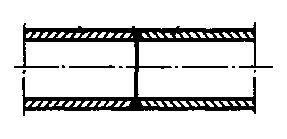 а) сварной встык;б) раструбное соединение;в) резьбовое соединение;г) фланцевое соединение.Монтаж систем автоматического управления12Какая иллюстрация электронного элемента имеет корпус типа SOT:а)    б)  в)  г) 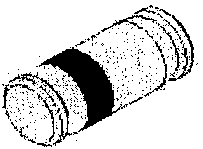 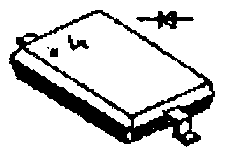 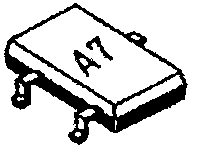 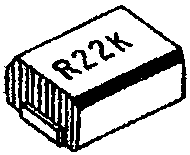 Какая иллюстрация электронного элемента имеет корпус типа SOT:а)    б)  в)  г) Какая иллюстрация электронного элемента имеет корпус типа SOT:а)    б)  в)  г) Монтаж систем автоматического управления21К какому виду трубных соединений относится данная схема:К какому виду трубных соединений относится данная схема:К какому виду трубных соединений относится данная схема:Монтаж систем автоматического управления21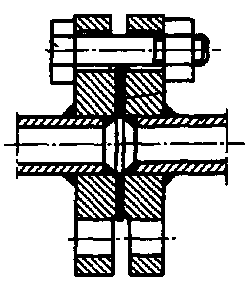 а) сварной встык;б) раструбное соединение;в) резьбовое соединение;г) фланцевое соединение.а) сварной встык;б) раструбное соединение;в) резьбовое соединение;г) фланцевое соединение.Монтаж систем автоматического управления22Какая иллюстрация электронного элемента имеет корпус типа MELF:а)    б)  в)  г) Какая иллюстрация электронного элемента имеет корпус типа MELF:а)    б)  в)  г) Какая иллюстрация электронного элемента имеет корпус типа MELF:а)    б)  в)  г) 31Какая конструкция опоры трубопровода представлена на рисунке:Какая конструкция опоры трубопровода представлена на рисунке:Какая конструкция опоры трубопровода представлена на рисунке:31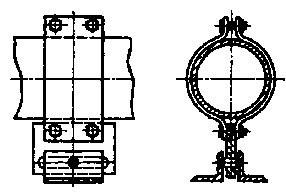 а) неподвижнаяб) подвижнаяв) гильзоваяг) резьбовая32Какая иллюстрация электронного элемента имеет корпус типа SOD:а)    б)  в)  г) Какая иллюстрация электронного элемента имеет корпус типа SOD:а)    б)  в)  г) Какая иллюстрация электронного элемента имеет корпус типа SOD:а)    б)  в)  г) Наладка систем автоматизации технологических процессов11Требуется выбрать аппаратуру для поверки измерительного преобразователя давления типа «Сапфир-22ДД» класса точности 0,5 с верхним пределом измерения 0,6 кПа и выходным сигналом 0…5 мА.Требуется выбрать аппаратуру для поверки измерительного преобразователя давления типа «Сапфир-22ДД» класса точности 0,5 с верхним пределом измерения 0,6 кПа и выходным сигналом 0…5 мА.Требуется выбрать аппаратуру для поверки измерительного преобразователя давления типа «Сапфир-22ДД» класса точности 0,5 с верхним пределом измерения 0,6 кПа и выходным сигналом 0…5 мА.Наладка систем автоматизации технологических процессов12Для поверки вторичного прибора А542 проверить допустимость применения цифрового вольтметра Щ1413 с образцовой катушкой Р331 на 100 Ом.Для поверки вторичного прибора А542 проверить допустимость применения цифрового вольтметра Щ1413 с образцовой катушкой Р331 на 100 Ом.Для поверки вторичного прибора А542 проверить допустимость применения цифрового вольтметра Щ1413 с образцовой катушкой Р331 на 100 Ом.Наладка систем автоматизации технологических процессов21Определить допустимость поверки милливольтметром М2020 измерительного преобразователя Ш72 с НСХ типа ХА, имеющего максимальный входной сигнал Uвх = 16 мВ (это соответствует эдс термоэлектрического преобразователя типа ХА при температуре 
400 °С), максимальный выходной сигнал Iвых = 20 мА, предел допускаемой основной погрешности – 0,4 %.Определить допустимость поверки милливольтметром М2020 измерительного преобразователя Ш72 с НСХ типа ХА, имеющего максимальный входной сигнал Uвх = 16 мВ (это соответствует эдс термоэлектрического преобразователя типа ХА при температуре 
400 °С), максимальный выходной сигнал Iвых = 20 мА, предел допускаемой основной погрешности – 0,4 %.Определить допустимость поверки милливольтметром М2020 измерительного преобразователя Ш72 с НСХ типа ХА, имеющего максимальный входной сигнал Uвх = 16 мВ (это соответствует эдс термоэлектрического преобразователя типа ХА при температуре 
400 °С), максимальный выходной сигнал Iвых = 20 мА, предел допускаемой основной погрешности – 0,4 %.Наладка систем автоматизации технологических процессов22Определить допустимость поверки вторичного прибора А542 с входным токовым сигналом 0…20 мА цифровым прибором Щ68003.Определить допустимость поверки вторичного прибора А542 с входным токовым сигналом 0…20 мА цифровым прибором Щ68003.Определить допустимость поверки вторичного прибора А542 с входным токовым сигналом 0…20 мА цифровым прибором Щ68003.Наладка систем автоматизации технологических процессов31Определить допустимость поверки нормирующего преобразователя Ш71 с НСХ типа 50М, входной сигнал – изменение электрического сопротивления от 50 Ом до 103,25 Ом (это соответствует сопротивлению термопреобразователя сопротивления типа 50М при температуре 250 °С), выходной сигнал Iвых = 4 … 20 мА, комбинированным прибором Щ302.Определить допустимость поверки нормирующего преобразователя Ш71 с НСХ типа 50М, входной сигнал – изменение электрического сопротивления от 50 Ом до 103,25 Ом (это соответствует сопротивлению термопреобразователя сопротивления типа 50М при температуре 250 °С), выходной сигнал Iвых = 4 … 20 мА, комбинированным прибором Щ302.Определить допустимость поверки нормирующего преобразователя Ш71 с НСХ типа 50М, входной сигнал – изменение электрического сопротивления от 50 Ом до 103,25 Ом (это соответствует сопротивлению термопреобразователя сопротивления типа 50М при температуре 250 °С), выходной сигнал Iвых = 4 … 20 мА, комбинированным прибором Щ302.Наладка систем автоматизации технологических процессов32Для поверки прибора А542 с входным сигналом 0… 20 мА проверить допустимость применения образцового прибора Щ1413 с образцовой катушкой 100 Ом, класса точности 0,01.Для поверки прибора А542 с входным сигналом 0… 20 мА проверить допустимость применения образцового прибора Щ1413 с образцовой катушкой 100 Ом, класса точности 0,01.Для поверки прибора А542 с входным сигналом 0… 20 мА проверить допустимость применения образцового прибора Щ1413 с образцовой катушкой 100 Ом, класса точности 0,01.Эксплуатация, обслуживание и ремонт средств измерений и автоматики111Малые относительные изменения сопротивления тензодатчиков под действием деформации точно можно измерить только с помощью:а) реостатного датчика; б) омметра; в) мостовой измерительной схемы; г) потенциометрической схемыМалые относительные изменения сопротивления тензодатчиков под действием деформации точно можно измерить только с помощью:а) реостатного датчика; б) омметра; в) мостовой измерительной схемы; г) потенциометрической схемыЭксплуатация, обслуживание и ремонт средств измерений и автоматики122При чувствительности датчика, равной 3,1, относительное изменение его сопротивления может иметь максимальное значение:а) 0,55 %; б) 0,62510-3 %; в) 0,775 %; г) 5,510-3 %При чувствительности датчика, равной 3,1, относительное изменение его сопротивления может иметь максимальное значение:а) 0,55 %; б) 0,62510-3 %; в) 0,775 %; г) 5,510-3 %Эксплуатация, обслуживание и ремонт средств измерений и автоматики211Измеряемый сигнал сравнивается с эталонным с помощью:а) неравновесного моста; б) вторичного прибора;в) компенсационного моста; г) входного устройства вторичного прибораИзмеряемый сигнал сравнивается с эталонным с помощью:а) неравновесного моста; б) вторичного прибора;в) компенсационного моста; г) входного устройства вторичного прибораЭксплуатация, обслуживание и ремонт средств измерений и автоматики222При чувствительности датчика, равной 2,4, относительное изменение его сопротивления может иметь максимальное значение:а) 0,55 %; б) 0,62510-3 %; в) 0,775 %; г) 0,5 %При чувствительности датчика, равной 2,4, относительное изменение его сопротивления может иметь максимальное значение:а) 0,55 %; б) 0,62510-3 %; в) 0,775 %; г) 0,5 %Эксплуатация, обслуживание и ремонт средств измерений и автоматики311Какой элемент схемы перемещает движок реохорда до тех пор, пока компенсационный сигнал не будет равен измерительному?а) вторичный прибор; б) реверсивный электродвигатель; в) усилитель мощности; г) компенсационный мостКакой элемент схемы перемещает движок реохорда до тех пор, пока компенсационный сигнал не будет равен измерительному?а) вторичный прибор; б) реверсивный электродвигатель; в) усилитель мощности; г) компенсационный мостЭксплуатация, обслуживание и ремонт средств измерений и автоматики322При чувствительности датчика, равной 3,5, относительное изменение его сопротивления может иметь максимальное значение:а) 0,55 %; б) 0,62510-3 %; в) 0,775 %; г) 0,286 %При чувствительности датчика, равной 3,5, относительное изменение его сопротивления может иметь максимальное значение:а) 0,55 %; б) 0,62510-3 %; в) 0,775 %; г) 0,286 %№ задания № вопроса Пример задания11Перечислить основные виды ручных инструментов, используемых в процессе монтажа элементов автоматики.12Укажите основные особенности наладки регулирующих приборов типа ТРМ в отличие от регулирующих блоков Р-25.13Задача: Необходимо выбрать схему подключения термометров сопротивления градуировки Гр.22. Предел измерения разности температур 5С, длина провода l = . Ожидаемая наибольшая разность температур окружающей среды одной линии относительно другой 4,5С. Линия выполнена медным проводом сечением S = 2,5 мм2.21Перечислить особенности отборных устройств давления в трубопроводах с учетом высоких температурных перепадов.22Укажите основные особенности наладки электромагнитного переключающего устройства, предназначенного для перевода исполнительных механизмов с автоматического управления на ручной режим.23Задача: Рассчитать сечение контрольного кабеля предназначенного для присоединения к электрическим приборам с номинальным напряжением до 600 В и максимальной мощностью нагрузки 25 Вт.31Перечислить особенности монтажа блокирующего клапана, применяемого для дистанционного управления гидравлическими исполнительными механизмами.32Укажите основные особенности наладки электрического однооборотного исполнительного механизма типа 
МЭО-25/100 в составе системы регулирования давления.33Задача: Произвести выбор длины поливинилхлоридной муфты, если сечение жил соединяемых кабелей составляет , число жил составляет 15, длина разделки .№ п/пНаименование  учебных аудиторий (лабораторий) и помещений для самостоятельной работыОснащенность учебных аудиторий  и помещений для самостоятельной работы1231Аудитория №1806  - учебная лаборатория для проведения занятий лекционного и семинарского типа, групповых и индивидуальных консультаций, текущего контроля и промежуточной аттестацииАдрес: 119071, г. Москва, ул. Малая Калужская, д.1Комплект учебной мебели, доска меловая, технические  средства  обучения, служащие для представления учебной информации: 3 персональных компьютера с подключением к сети «Интернет» и обеспечением доступа к электронным библиотекам и в электронную информационно-образовательную среду организации. Специализированное оборудование обеспечивающее имитацию и моделирование технологических процессов и объектов, а также средства автоматизации и управления.2№ п/пАвтор(ы)Наименование изданияВид издания (учебник, УП, МП и др.)ИздательствоИздательствоГодизданияАдрес сайта ЭБСили электронного ресурса                          (заполняется  для                                 изданий в электронном виде)Адрес сайта ЭБСили электронного ресурса                          (заполняется  для                                 изданий в электронном виде)Количество экземпляров в библиотеке Университета12345567789.1. Основная литература, в том числе электронные издания9.1. Основная литература, в том числе электронные издания9.1. Основная литература, в том числе электронные издания9.1. Основная литература, в том числе электронные издания9.1. Основная литература, в том числе электронные издания9.1. Основная литература, в том числе электронные издания9.1. Основная литература, в том числе электронные издания1А.Б. Кипнис, Ю.И. Стороженко, Л.Г. АйзенбергМонтаж, наладка и эксплуатация автоматических устройств в легкой и текстильной промышленностиУчебникМ.: Легкая и пищевая промышленностьМ.: Легкая и пищевая промышленность1982--202 А.С. Клюев, Б.В. Глазов, М.Б. МиндинТехника чтения схем автоматического управления и технологического контроляУчебникМ.: ЭнергоатомиздатМ.: Энергоатомиздат1991--59.2. Дополнительная литература, в том числе электронные издания 9.2. Дополнительная литература, в том числе электронные издания 9.2. Дополнительная литература, в том числе электронные издания 9.2. Дополнительная литература, в том числе электронные издания 9.2. Дополнительная литература, в том числе электронные издания 9.2. Дополнительная литература, в том числе электронные издания 9.2. Дополнительная литература, в том числе электронные издания 1А.Б. Кипнис и др.Эксплуатация автоматических устройств в легкой промышленностиУчебникУчебникМ.: Легкая индустрия1975--42Н.В. ГрунтовичМонтаж, наладка и эксплуатация электрооборудования : учеб. пособие: учеб. пособиеМинск : Новое знание ; М. : ИНФРА-М2018http://znanium.com/catalog/product/947807http://znanium.com/catalog/product/9478079.3. Методические материалы  (указания, рекомендации  по освоению дисциплины авторов РГУ им. А. Н. Косыгина)9.3. Методические материалы  (указания, рекомендации  по освоению дисциплины авторов РГУ им. А. Н. Косыгина)9.3. Методические материалы  (указания, рекомендации  по освоению дисциплины авторов РГУ им. А. Н. Косыгина)9.3. Методические материалы  (указания, рекомендации  по освоению дисциплины авторов РГУ им. А. Н. Косыгина)9.3. Методические материалы  (указания, рекомендации  по освоению дисциплины авторов РГУ им. А. Н. Косыгина)9.3. Методические материалы  (указания, рекомендации  по освоению дисциплины авторов РГУ им. А. Н. Косыгина)9.3. Методические материалы  (указания, рекомендации  по освоению дисциплины авторов РГУ им. А. Н. Косыгина)9.3. Методические материалы  (указания, рекомендации  по освоению дисциплины авторов РГУ им. А. Н. Косыгина)9.3. Методические материалы  (указания, рекомендации  по освоению дисциплины авторов РГУ им. А. Н. Косыгина)9.3. Методические материалы  (указания, рекомендации  по освоению дисциплины авторов РГУ им. А. Н. Косыгина)1Рыжкова Е.А., Ермаков А.А., Годунов М.В.Автоматизация технологических процессов и производствМетодические указанияМетодические указанияМ.: МГУДТ2015-55